الجمهوريـــــة الجزائريـــــة الديمقراطيـــــة الشعبيـــــة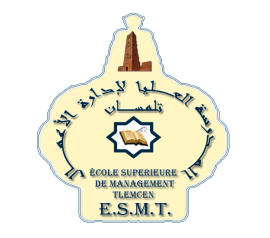 وزارة التعليـم العالـي والبحـث العلمـي    المدرسـة العليا لإدارة الأعمال                تلمســــان الرقـم:........../م.ع.إ.أ /ن.م.م/ 2020 سنـــــد عطلـــــة                                                                       حرر بتلمسان في             المعني بالأمــــر                                                                    ع/المديـــــر الجمهوريـــــة الجزائريـــــة الديمقراطيـــــة الشعبيـــــة وزارة التعليـم العالـي والبحـث العلمـي    المدرسـة العليا لإدارة الأعمال                تلمســــان الرقـم:........../م.ع.إ.أ /ن.م.م/ 2020 سنـــــد عطلـــــة                                                                       حرر بتلمسان في             المعني بالأمــــر                                                                   ع/المديـــــرالاســـم واللقب :  الاســـم واللقب :  الرتبـــــة        :  الرتبـــــة        :  طبيعة العطلة   :  صيفية                                   لسنــــة 2020                                 لسنــــة 2020من 12/07/2020  الى 22/08/2020                              تاريخ الاستئناف :  23/08/2020  من 12/07/2020  الى 22/08/2020                              تاريخ الاستئناف :  23/08/2020  من 12/07/2020  الى 22/08/2020                              تاريخ الاستئناف :  23/08/2020  الاســـم واللقب :  الاســـم واللقب :  الرتبـــــة        :  الرتبـــــة        :  طبيعة العطلة   :  صيفية                                   لسنــــة 2020                                 لسنــــة 2020من 12/07/2020  الى 22/08/2020                              تاريخ الاستئناف :  23/08/2020  من 12/07/2020  الى 22/08/2020                              تاريخ الاستئناف :  23/08/2020  من 12/07/2020  الى 22/08/2020                              تاريخ الاستئناف :  23/08/2020  